ZPRAVODAJ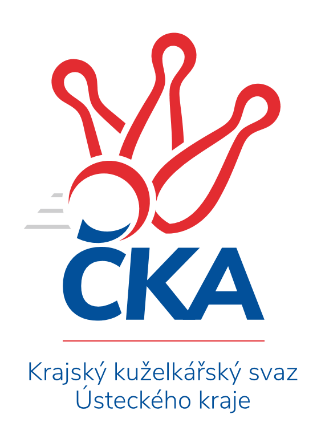 OKRESNÍ PŘEBOR – SKUPINA – B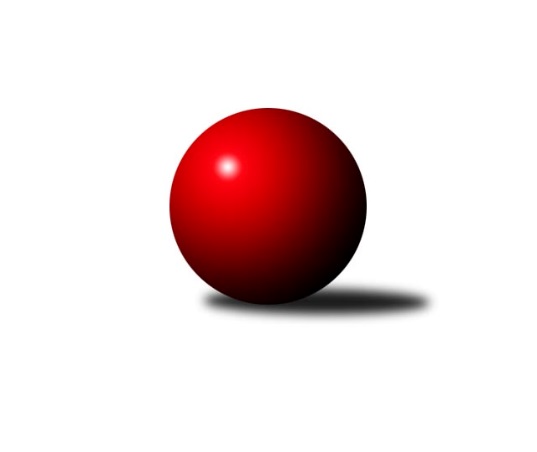 Č.8Ročník 2019/2020	10.11.2019Nejlepšího výkonu v tomto kole: 1622 dosáhlo družstvo: TJ Kovostroj Děčín BVýsledky 8. kolaSouhrnný přehled výsledků:TJ Kovostroj Děčín C	- KO Česká Kamenice B	2:4	1466:1510	4.0:4.0	7.11.SKK Bohušovice C	- Sokol Roudnice n. L.	1:5	1433:1532	2.0:6.0	8.11.TJ Teplice Letná D	- TJ Union Děčín	2:4	1498:1500	4.0:4.0	9.11.TJ Teplice Letná C	- Sokol Ústí n. L. C	0:6	1589:1615	3.0:5.0	9.11.TJ Kovostroj Děčín B	- ASK Lovosice B		dohrávka		13.11.Tabulka družstev:	1.	Sokol Roudnice n. L.	8	7	0	1	35.0 : 13.0 	42.0 : 22.0 	 1561	14	2.	KO Česká Kamenice B	8	7	0	1	33.5 : 14.5 	40.5 : 23.5 	 1583	14	3.	TJ Kovostroj Děčín B	6	5	1	0	28.0 : 8.0 	35.0 : 13.0 	 1599	11	4.	Sokol Ústí n. L. C	7	3	1	3	25.0 : 17.0 	28.5 : 27.5 	 1531	7	5.	Sokol Ústí n. L. B	7	3	1	3	23.0 : 19.0 	28.0 : 28.0 	 1454	7	6.	TJ Union Děčín	7	3	1	3	21.0 : 21.0 	26.5 : 29.5 	 1519	7	7.	TJ Kovostroj Děčín C	7	3	0	4	24.0 : 18.0 	34.5 : 21.5 	 1507	6	8.	SKK Bohušovice C	7	3	0	4	16.0 : 26.0 	23.0 : 33.0 	 1453	6	9.	ASK Lovosice B	7	2	0	5	15.0 : 27.0 	21.0 : 35.0 	 1474	4	10.	TJ Teplice Letná C	7	1	0	6	8.5 : 33.5 	19.0 : 37.0 	 1517	2	11.	TJ Teplice Letná D	7	0	0	7	5.0 : 37.0 	14.0 : 42.0 	 1384	0Podrobné výsledky kola:	 TJ Kovostroj Děčín C	1466	2:4	1510	KO Česká Kamenice B	Čestmír Dvořák	 	 187 	 207 		394 	 2:0 	 350 	 	179 	 171		Jan Chvátal	Roman Slavík	 	 201 	 214 		415 	 2:0 	 375 	 	190 	 185		Libor Hekerle	Marie Čiháková	 	 170 	 147 		317 	 0:2 	 398 	 	196 	 202		Olga Urbanová	Jiří Houdek	 	 167 	 173 		340 	 0:2 	 387 	 	205 	 182		Eva Říhovározhodčí: Marie ČihákováNejlepší výkon utkání: 415 - Roman Slavík	 SKK Bohušovice C	1433	1:5	1532	Sokol Roudnice n. L.	Vladimír Chrpa	 	 161 	 208 		369 	 1:1 	 374 	 	176 	 198		Jiří Woš	Sylva Vahalová	 	 166 	 163 		329 	 0:2 	 399 	 	219 	 180		Josef Kecher	Jan Klíma	 	 188 	 198 		386 	 1:1 	 352 	 	193 	 159		Radek Plicka	Luďka Maříková	 	 171 	 178 		349 	 0:2 	 407 	 	198 	 209		Petr Došekrozhodčí: Magdalena ŠabatováNejlepší výkon utkání: 407 - Petr Došek	 TJ Teplice Letná D	1498	2:4	1500	TJ Union Děčín	Petr Saksun	 	 189 	 171 		360 	 0:2 	 399 	 	212 	 187		Petr Kumstát	Markéta Matějáková	 	 186 	 188 		374 	 1:1 	 393 	 	185 	 208		Milan Pecha st.	Ivan Králik	 	 188 	 170 		358 	 2:0 	 322 	 	163 	 159		Václav Pavelka	Martin Pokorný	 	 180 	 226 		406 	 1:1 	 386 	 	194 	 192		Milan Pecha ml.rozhodčí: Sabina DudeškováNejlepší výkon utkání: 406 - Martin Pokorný	 TJ Teplice Letná C	1589	0:6	1615	Sokol Ústí n. L. C	Jiří Říha	 	 184 	 223 		407 	 1:1 	 411 	 	208 	 203		Karel Zatočil	Michal Horňák	 	 173 	 240 		413 	 1:1 	 416 	 	199 	 217		Jiří Kyral	Jindřich Hruška	 	 168 	 184 		352 	 0:2 	 370 	 	177 	 193		Simona Puschová	Martin Soukup	 	 218 	 199 		417 	 1:1 	 418 	 	233 	 185		Jaroslav Kunešrozhodčí: Eva StaňkováNejlepší výkon utkání: 418 - Jaroslav KunešPořadí jednotlivců:	jméno hráče	družstvo	celkem	plné	dorážka	chyby	poměr kuž.	Maximum	1.	Martin Soukup 	TJ Teplice Letná C	431.13	291.6	139.5	5.1	2/3	(470)	2.	Miroslav Bachor 	TJ Kovostroj Děčín B	421.33	287.1	134.2	4.6	3/3	(446)	3.	Jiří Kyral 	Sokol Ústí n. L. C	414.75	289.8	125.0	7.4	4/5	(441)	4.	Jan Brhlík  st.	TJ Teplice Letná C	412.33	288.7	123.7	7.5	3/3	(452)	5.	Roman Slavík 	TJ Kovostroj Děčín C	412.00	288.5	123.5	6.8	2/2	(422)	6.	Petr Došek 	Sokol Roudnice n. L.	406.90	281.8	125.1	6.4	5/5	(429)	7.	Petr Kumstát 	TJ Union Děčín	406.00	290.5	115.5	9.8	4/6	(414)	8.	Olga Urbanová 	KO Česká Kamenice B	404.70	283.1	121.7	7.8	5/5	(440)	9.	Pavel Nevole 	TJ Kovostroj Děčín C	402.13	282.3	119.9	7.0	2/2	(422)	10.	Pavel Mihalík 	Sokol Ústí n. L. B	401.67	284.1	117.6	7.3	3/4	(408)	11.	Jan Klíma 	SKK Bohušovice C	399.08	276.0	123.1	7.8	4/4	(417)	12.	Jiří Jablonický 	TJ Kovostroj Děčín B	398.11	279.8	118.3	8.2	3/3	(471)	13.	Eva Říhová 	KO Česká Kamenice B	395.60	281.5	114.2	7.1	5/5	(425)	14.	Petr Zalabák  st.	ASK Lovosice B	393.60	270.8	122.8	8.1	3/3	(420)	15.	Antonín Hrabě 	TJ Kovostroj Děčín B	393.25	272.5	120.8	5.6	3/3	(416)	16.	Čestmír Dvořák 	TJ Kovostroj Děčín C	391.50	280.3	111.2	7.6	2/2	(408)	17.	Jiří Woš 	Sokol Roudnice n. L.	390.60	277.4	113.2	9.4	5/5	(418)	18.	Jan Chvátal 	KO Česká Kamenice B	388.87	286.1	102.8	14.2	5/5	(419)	19.	Martin Pokorný 	TJ Teplice Letná D	388.75	274.7	114.1	9.9	3/4	(430)	20.	Josef Kecher 	Sokol Roudnice n. L.	387.33	273.2	114.2	8.1	4/5	(399)	21.	Libor Hekerle 	KO Česká Kamenice B	387.31	272.5	114.8	11.6	4/5	(451)	22.	Jana Sobotková 	TJ Kovostroj Děčín B	387.17	287.3	99.8	11.3	3/3	(393)	23.	Vladimír Chrpa 	SKK Bohušovice C	386.38	269.1	117.3	10.4	4/4	(410)	24.	Pavel Klíž 	ASK Lovosice B	386.08	271.2	114.9	9.3	3/3	(430)	25.	Miroslav Jiroušek 	TJ Kovostroj Děčín C	384.50	280.8	103.8	10.5	2/2	(414)	26.	Jaroslav Kuneš 	Sokol Ústí n. L. C	383.50	274.8	108.8	11.8	4/5	(418)	27.	Petr Zalabák  ml.	ASK Lovosice B	382.17	271.2	111.0	7.3	2/3	(386)	28.	Jiří Pulchart 	Sokol Ústí n. L. B	379.17	264.8	114.3	8.3	3/4	(392)	29.	Pavel Nováček 	Sokol Ústí n. L. C	378.08	264.5	113.6	9.9	4/5	(407)	30.	Michal Horňák 	TJ Teplice Letná C	376.11	263.6	112.6	11.9	3/3	(413)	31.	Mirka Bednářová 	TJ Kovostroj Děčín C	372.50	252.0	120.5	9.5	2/2	(392)	32.	Karel Zatočil 	Sokol Ústí n. L. C	371.67	272.2	99.5	14.1	5/5	(411)	33.	Simona Puschová 	Sokol Ústí n. L. C	370.63	272.4	98.3	12.8	4/5	(387)	34.	Radek Plicka 	Sokol Roudnice n. L.	362.63	256.3	106.4	11.9	4/5	(389)	35.	Vladimír Mihalík 	Sokol Ústí n. L. B	360.81	257.8	103.0	10.9	4/4	(396)	36.	Eva Staňková 	TJ Teplice Letná C	358.33	270.3	88.0	16.0	3/3	(365)	37.	Jan Baco 	TJ Union Děčín	355.75	257.5	98.3	14.0	4/6	(378)	38.	Václav Pavelka 	TJ Union Děčín	355.17	262.6	92.6	17.0	6/6	(395)	39.	Markéta Matějáková 	TJ Teplice Letná D	353.06	256.9	96.1	15.1	4/4	(396)	40.	Jindřich Hruška 	TJ Teplice Letná C	347.00	252.8	94.3	16.8	2/3	(373)	41.	Sabina Dudešková 	TJ Teplice Letná C	343.25	260.8	82.5	15.5	2/3	(356)	42.	Ivan Králik 	TJ Teplice Letná D	340.63	249.8	90.9	13.6	4/4	(358)	43.	Eva Kuchařová 	ASK Lovosice B	338.17	249.0	89.2	14.4	3/3	(367)	44.	Jiří Houdek 	TJ Kovostroj Děčín C	334.13	244.6	89.5	16.8	2/2	(371)	45.	Petr Saksun 	TJ Teplice Letná D	327.75	250.8	76.9	19.8	4/4	(375)	46.	Magdalena Šabatová 	SKK Bohušovice C	305.67	233.0	72.7	22.3	3/4	(352)	47.	Miroslav Hnyk 	ASK Lovosice B	289.00	208.0	81.0	24.0	2/3	(290)		Zdeněk Šimáček 	ASK Lovosice B	428.67	275.0	153.7	3.3	1/3	(447)		Filip Dítě 	TJ Union Děčín	424.00	292.0	132.0	7.0	1/6	(424)		Věra Šimečková 	KO Česká Kamenice B	424.00	293.0	131.0	6.5	2/5	(440)		Miroslav Rejchrt 	TJ Kovostroj Děčín B	405.50	275.0	130.5	4.3	1/3	(422)		Josef Devera  ml.	SKK Bohušovice C	405.33	279.7	125.7	7.0	1/4	(416)		Jiří Říha 	TJ Teplice Letná C	404.33	287.3	117.0	11.7	1/3	(419)		Zdeněk Štětka 	TJ Union Děčín	401.33	284.7	116.7	9.0	3/6	(481)		Martin Dítě 	TJ Union Děčín	399.67	278.3	121.3	6.7	3/6	(422)		Alois Haluska 	Sokol Roudnice n. L.	390.67	276.0	114.7	8.7	3/5	(423)		Milan Pecha  st.	TJ Union Děčín	388.67	268.5	120.2	9.3	3/6	(398)		Milan Pecha  ml.	TJ Union Děčín	386.00	280.0	106.0	12.0	1/6	(386)		Eugen Šroff 	Sokol Ústí n. L. B	385.50	283.5	102.0	12.0	2/4	(395)		Eduard Skála 	TJ Teplice Letná D	378.00	273.0	105.0	13.0	1/4	(378)		Petr Prouza  ml.	SKK Bohušovice C	375.67	267.2	108.5	11.5	2/4	(385)		Jana Zvěřinová 	TJ Teplice Letná C	366.00	271.0	95.0	11.0	1/3	(366)		Luďka Maříková 	SKK Bohušovice C	344.75	257.0	87.8	15.8	2/4	(362)		Josef Růžička 	Sokol Ústí n. L. B	344.00	252.0	92.0	14.0	2/4	(368)		Josef Krupka  st.	Sokol Ústí n. L. B	321.00	238.5	82.5	17.5	2/4	(323)		Marie Čiháková 	TJ Kovostroj Děčín C	317.00	240.0	77.0	29.0	1/2	(317)		Milan Wundrawitz 	Sokol Ústí n. L. B	314.00	236.0	78.0	12.0	1/4	(314)		Sylva Vahalová 	SKK Bohušovice C	313.50	230.0	83.5	17.0	2/4	(329)		Jana Němečková 	TJ Teplice Letná D	303.00	223.0	80.0	25.0	1/4	(303)		Martin Kubištík  st.	TJ Teplice Letná D	291.00	218.0	73.0	20.0	1/4	(291)Sportovně technické informace:Starty náhradníků:registrační číslo	jméno a příjmení 	datum startu 	družstvo	číslo startu
Hráči dopsaní na soupisku:registrační číslo	jméno a příjmení 	datum startu 	družstvo	20634	Milan Pecha ml.	09.11.2019	TJ Union Děčín	Program dalšího kola:9. kolo13.11.2019	st	17:00	TJ Kovostroj Děčín B - ASK Lovosice B (dohrávka z 8. kola)	14.11.2019	čt	17:00	Sokol Ústí n. L. C - TJ Teplice Letná D	14.11.2019	čt	17:00	KO Česká Kamenice B - TJ Kovostroj Děčín B	15.11.2019	pá	17:00	Sokol Ústí n. L. B - TJ Teplice Letná C	15.11.2019	pá	17:00	TJ Union Děčín - SKK Bohušovice C	15.11.2019	pá	17:00	Sokol Roudnice n. L. - TJ Kovostroj Děčín C				ASK Lovosice B - -- volný los --	Nejlepší šestka kola - absolutněNejlepší šestka kola - absolutněNejlepší šestka kola - absolutněNejlepší šestka kola - absolutněNejlepší šestka kola - dle průměru kuželenNejlepší šestka kola - dle průměru kuželenNejlepší šestka kola - dle průměru kuželenNejlepší šestka kola - dle průměru kuželenNejlepší šestka kola - dle průměru kuželenPočetJménoNázev týmuVýkonPočetJménoNázev týmuPrůměr (%)Výkon2xJiří JablonickýKovostroj B4282xJiří JablonickýKovostroj B112.154282xJaroslav KunešSok. Ústí C4182xMartin PokornýTeplice D108.764065xMartin SoukupTeplice C4171xRoman SlavíkKovostroj C108.744153xJiří KyralSok. Ústí C4166xMiroslav BachorKovostroj B106.914081xRoman SlavíkKovostroj C4151xPetr KumstátUnion Děčín106.893991xMichal HorňákTeplice C4133xPetr DošekRoudnice106.74407